 CERTIFICAT DE QUALIFICATION PROFESSIONNELLE : GESTIONNAIRE LOCATIF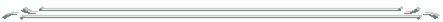 Inscrit au RNCP n°34597 : niveau 4 par avenant 76 du 31 janvier 2019 publié au JO 2019/0016 du 04 mai 2019Au vu de la délibération du jury de CQP en date du …,la Commission Paritaire Emploi-Formation Métiers de l’Immobilier délivre àPRENOM NOMle CQP Gestionnaire locatifÀ Paris, le …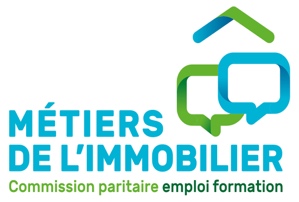 Didier RIVIEREPRÉNOM NOMLe/la président/e de la Commission Paritaire Emploi-Formation Métiers de l’ImmobilierLe/la titulaire du CQP